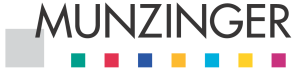 Munzinger Archiv GmbH
Albersfelder Straße 34
D-88213 RavensburgTelefon: 0751 76931-0Telefax: 0751 652424box@munzinger.dewww.munzinger.de10. März 2016Seite 1 von 4PRESSEMITTEILUNGOnline-Datenbanken für mehr Information und Wissen – in der Bibliothek, zu Hause und mobilBibliothekskongress 2016: Munzinger Online präsentiert Duden Basiswissen, Naxos und PressReaderRavensburg – Schnell mal etwas nachschlagen und dabei gleich eine zuverlässige Quelle nutzen? Die Informations- und Wissensplattform Munzinger Online bietet jetzt mit dem neuen Basiswissen von Duden noch mehr Quellen an. Auf dem 6. Bibliothekskongress 2016 in Leipzig (14. bis 17. März) zeigt Munzinger am Informationsstand, wie die Recherche funktioniert.Seit mehr als hundert Jahren steht der Name Munzinger für geprüfte und verlässliche Informationen über Personen, Länder, das Zeitgeschehen und mehr. Zu den wichtigsten Kunden zählen Medienhäuser und Journalisten, öffentliche und wissenschaftliche Bibliotheken, Ministerien, Institutionen und Unternehmen.Neben den eigenen Munzinger-Informationsdiensten und -Datenbanken bietet der Informationsdienstleister seit vielen Jahren außerdem den Zugang zu Werken und Datenbanken anderer Verlage und Portalanbietern, wie etwa Kindlers Literatur Lexikon, ein Duden-Paket mit 17 Wörterbüchern und Lexika oder Zeitungsdatenbanken von F.A.Z., Süddeutscher Zeitung, Welt und Spiegel. Zuletzt hinzugekommen sind sowie die Online-Portale NAXOS und PressReader sowie das Duden Basiswissen.NAXOS zählt zu den größten Anbietern für klassische Musik im Streaming-Verfahren. Mehr als 120.000 CDs von über 500 Labels sind allein in der NAXOS Music Library zu finden. Außerdem ist über Munzinger der Zugang zu weiteren Streaming-Mediatheken möglich: NAXOS Music Library Jazz, NAXOS Music Library World, NAXOS Video Library und NAXOS Spoken Word Library. Bibliotheken, die sich für ein NAXOS-Abonnement über Munzinger entscheiden, können ihren Nutzern den Zugang zu Musik, Hörbüchern und Videos dann zusätzlich von zu Hause aus ermöglichen.Dank einer Kooperation zwischen PressReader und Munzinger können Bibliotheken ihren Nutzern den Online-Zugang zu mehr als 5.000 Zeitungen und Zeitschriften aus aller Welt anbieten. Seit November 2014 vermittelt Munzinger Abonnements des Zeitungen- und Zeitschriftenportals PressReader. Auf der Plattform PressReader.com sowie mit der PressReader-App können tagesaktuelle Zeitungen und Zeitschriften aus 100 Ländern in über 50 Sprachen gelesen werden. Das Archiv reicht bis zu 90 Tage zurück, neue Titel werden automatisch freigeschaltet.Info: Munzinger auf dem 6. Bibliothekskongress in Leipzig, 14.-17. März 2016, Congress Center, Ebene +1, Stand Nr. J04. René Zühlke, NAXOS, und James Fairbotham, PressReader werden während des Bibliothekskongresses am Dienstag und Mittwoch vor Ort sein. Terminvereinbarungen: Munzinger-Archiv GmbH, Birgit Senff, Tel. 0751 76931-12 oder per Mail sf@munzinger.de.2.800 Zeichen (inkl. Leerzeichen)Hintergrund:Seit über 100 Jahren bietet die Munzinger-Archiv GmbH mit Sitz in Ravensburg mit ihren biographischen, länderkundlichen und zeitgeschichtlichen Informationsdiensten und Datenbanken geprüftes und komprimiertes Wissen:Munzinger Personen
mehr als 29.000 Biographien wichtiger Persönlichkeiten unserer Zeit, national und internationalMunzinger Sport
rund 10.800 Biographien aus der Welt des SportsMunzinger Pop
mehr als 1.850 Biographien und Sachartikel: Bands, Musiker, Musikstile und mehrMunzinger Länder
alle Staaten der Welt, internationale Zusammenschlüsse und OrganisationenMunzinger Chronik
die Datenbank für das Zeitgeschehen in aller WeltMunzinger Gedenktage
mehr als 55.000 denkwürdige Ereignisse und JubiläenErweitert wird das Angebot um folgende Datenbanken:Literatur – Film – Musik:Kindlers Literatur LexikonKLG – Kritisches Lexikon zur deutschsprachigen Gegenwartsliteratur KLfG – Kritisches Lexikon zur fremdsprachigen Gegenwartsliteratur Neue Rundschau Archiv – Literaturzeitschrift seit 1890LdI – Lexikon der Illustration im deutschsprachigen Raum seit 1945KDG – Komponisten der Gegenwartfilm-dienst – Kritiken aus dem „film-dienst“ von 1948 bis heuteNAXOS Online-Bibliotheken zu Klassischer Musik, Jazz, Weltmusik, Hörbüchern und MusikvideosWörterbücher und LexikaDuden-Paket mit 17 Wörterbüchern und LexikaDuden Basiswissen SchulePresse-DatenbankenFrankfurter Allgemeine Archiv Süddeutsche ZeitungDie WeltDer SpiegelPressReader mit über 5000 internationalen Zeitungen und Zeitschriften
Mehr Informationen unter www.munzinger.de
Nicht zur Veröffentlichung bestimmt:Weitere Informationen erhalten Sie bei
Birgit Senff	
Tel. 0751 76931-12
sf@munzinger.de